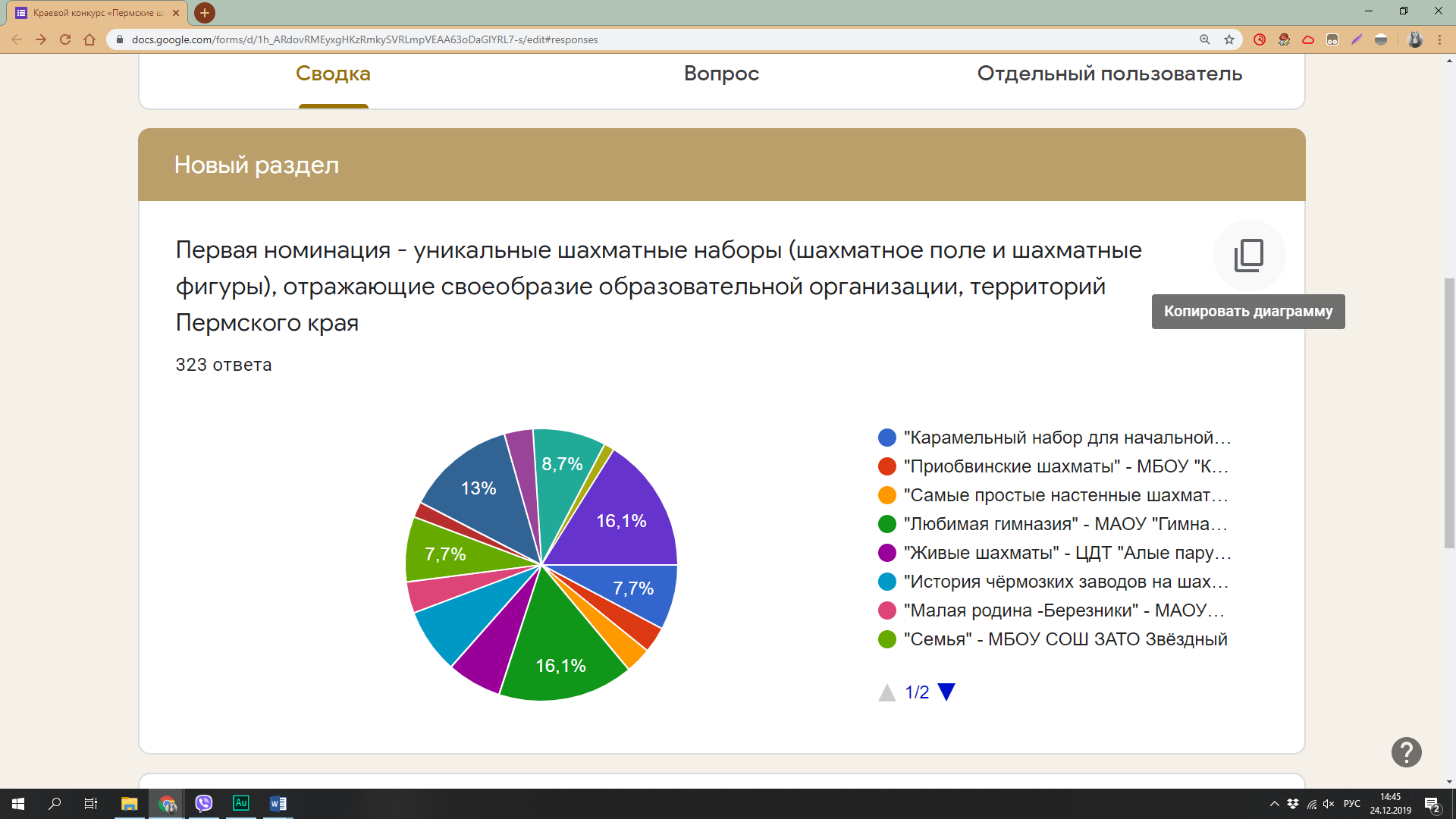 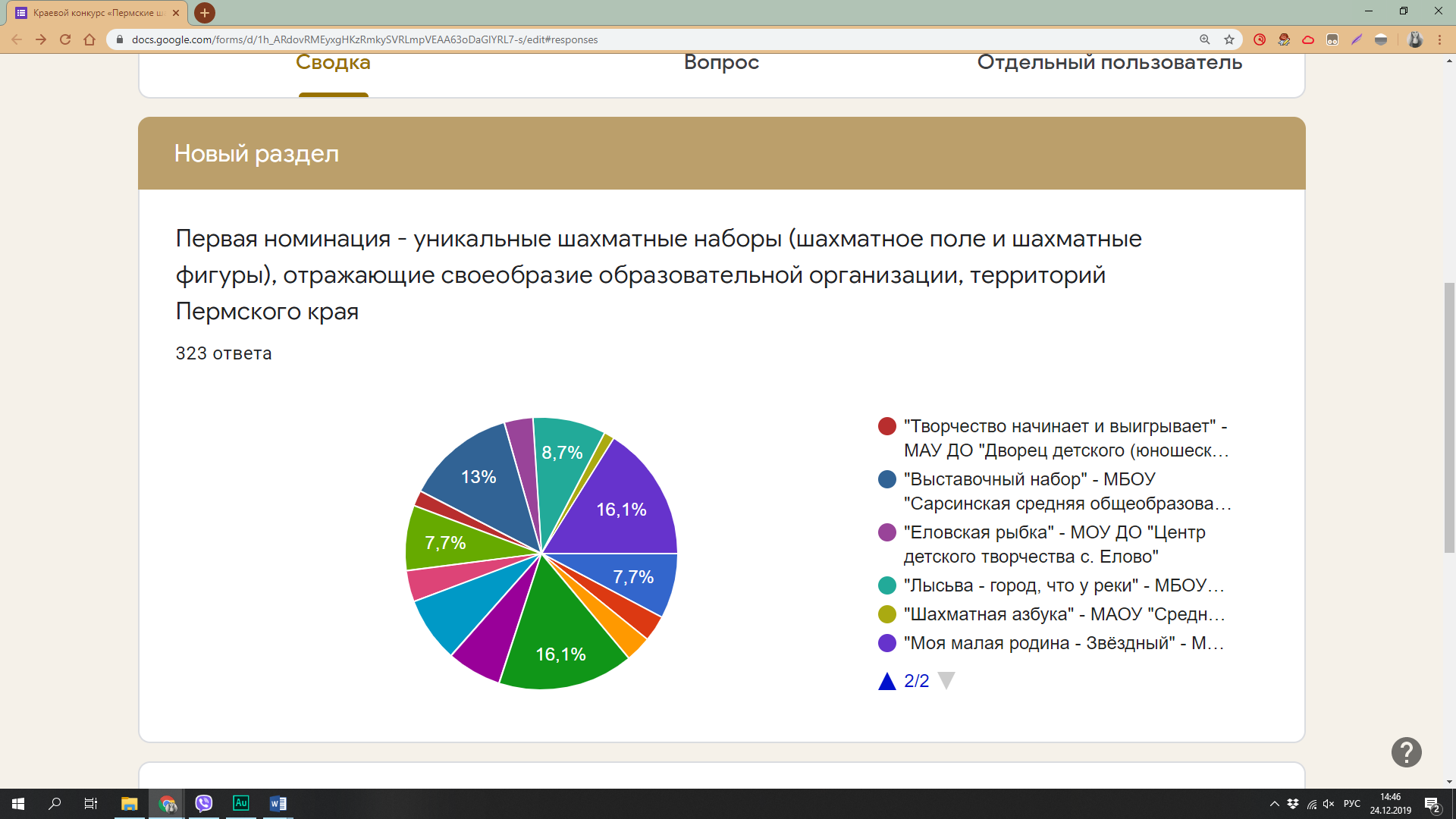 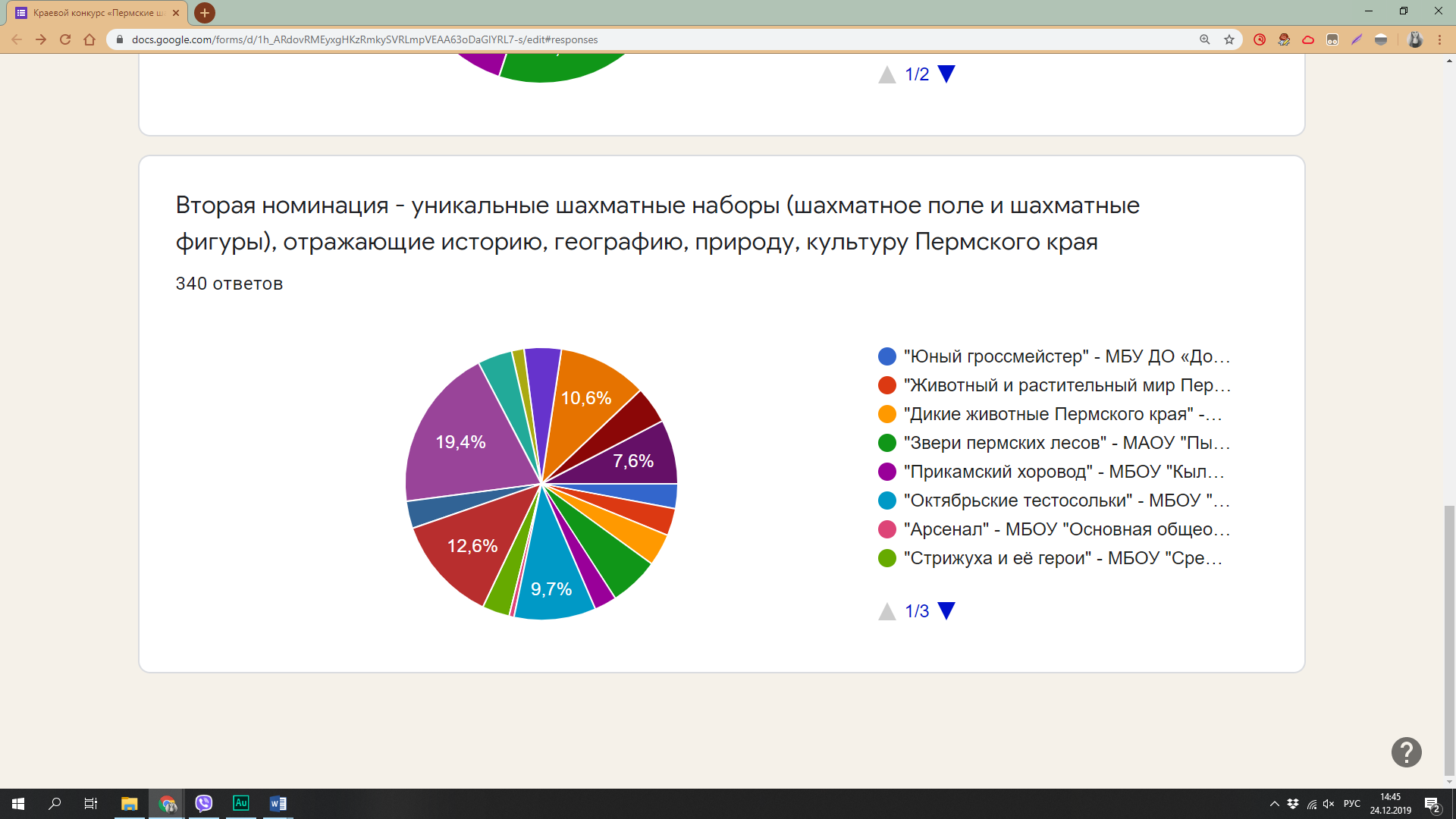 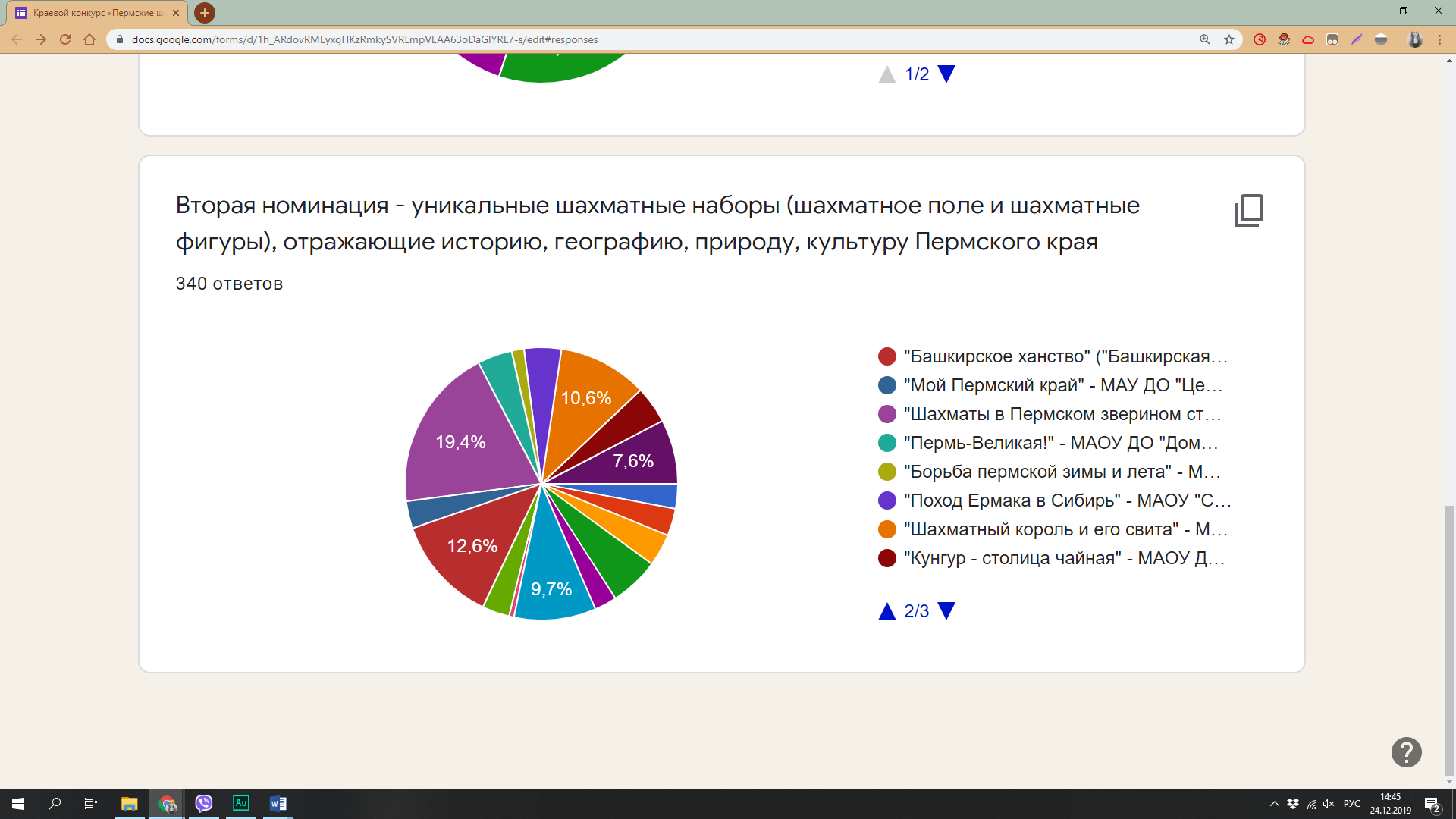 В зрительском голосовании в рамках конкурса "Пермские шахматы" в каждой из номинаций были выявлены победители. 1. Первая номинация - уникальные шахматные наборы (шахматное поле и шахматные фигуры), отражающие своеобразие образовательной организации, территорий Пермского края. Равное количество голосов набрали проекты: "Моя малая родина - Звёздный" - МБОУ СОШ ЗАТО Звёздный"Любимая гимназия" - МАОУ "Гимназия № 1" г. Соликамск2.  Вторая номинация - уникальные шахматные наборы (шахматное поле и шахматные фигуры), отражающие историю, географию, природу, культуру Пермского края:"Шахматы в Пермском зверином стиле" - МБОУ СОШ ЗАТО Звёздный "Башкирское ханство" ("Башкирская империя") - МБОУ "Бардымская средняя общеобразовательная школам №2" 